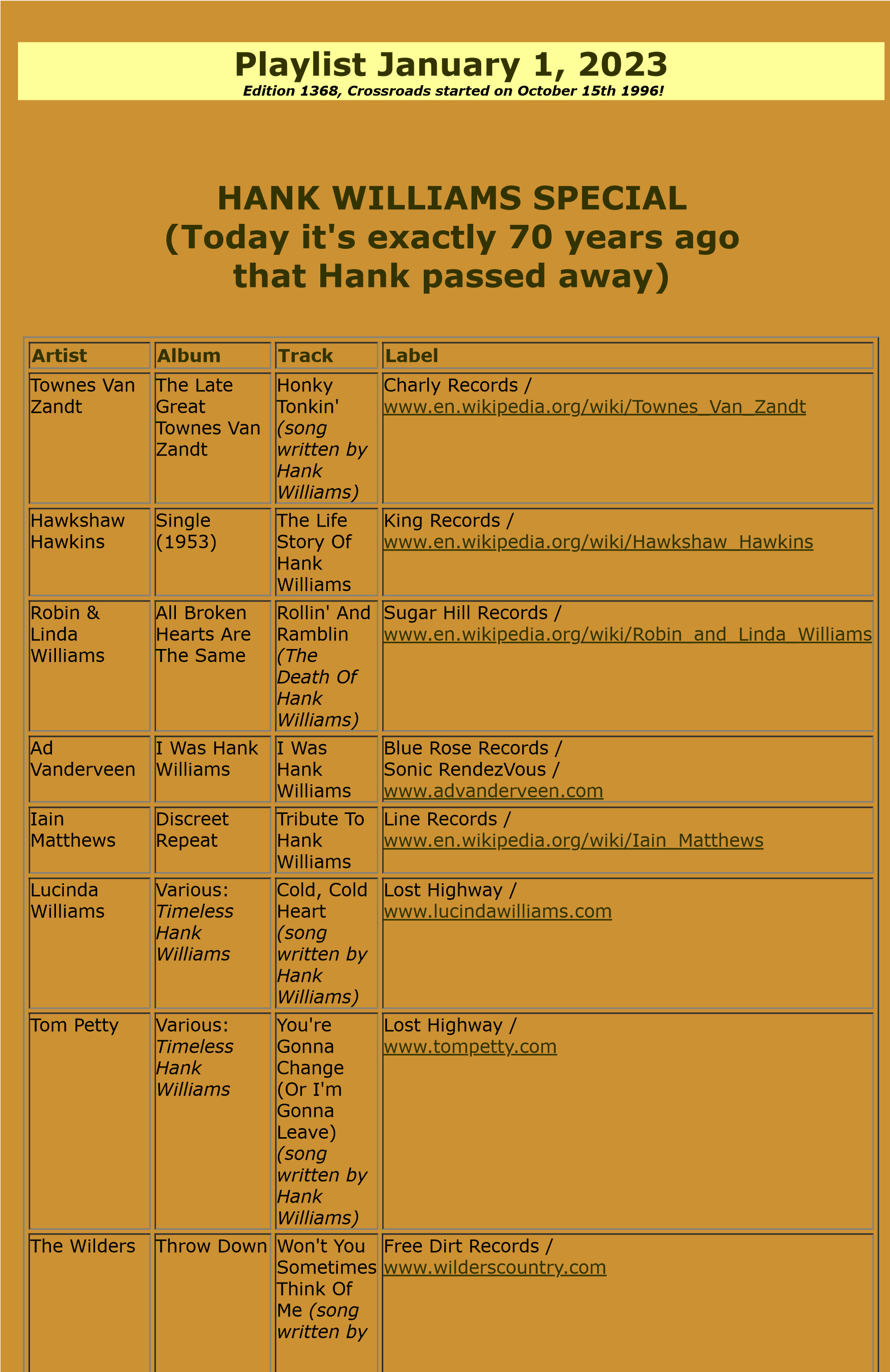 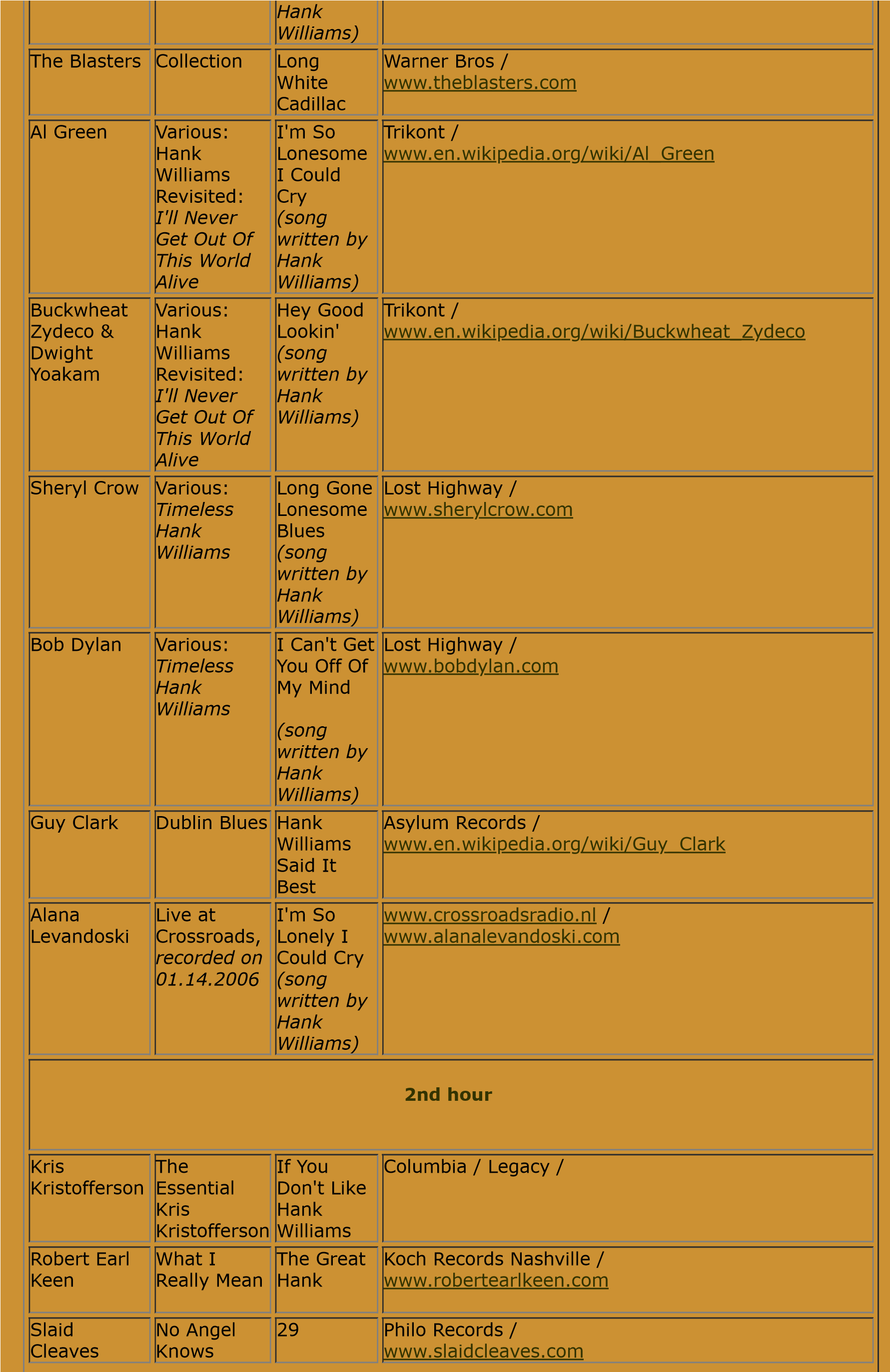 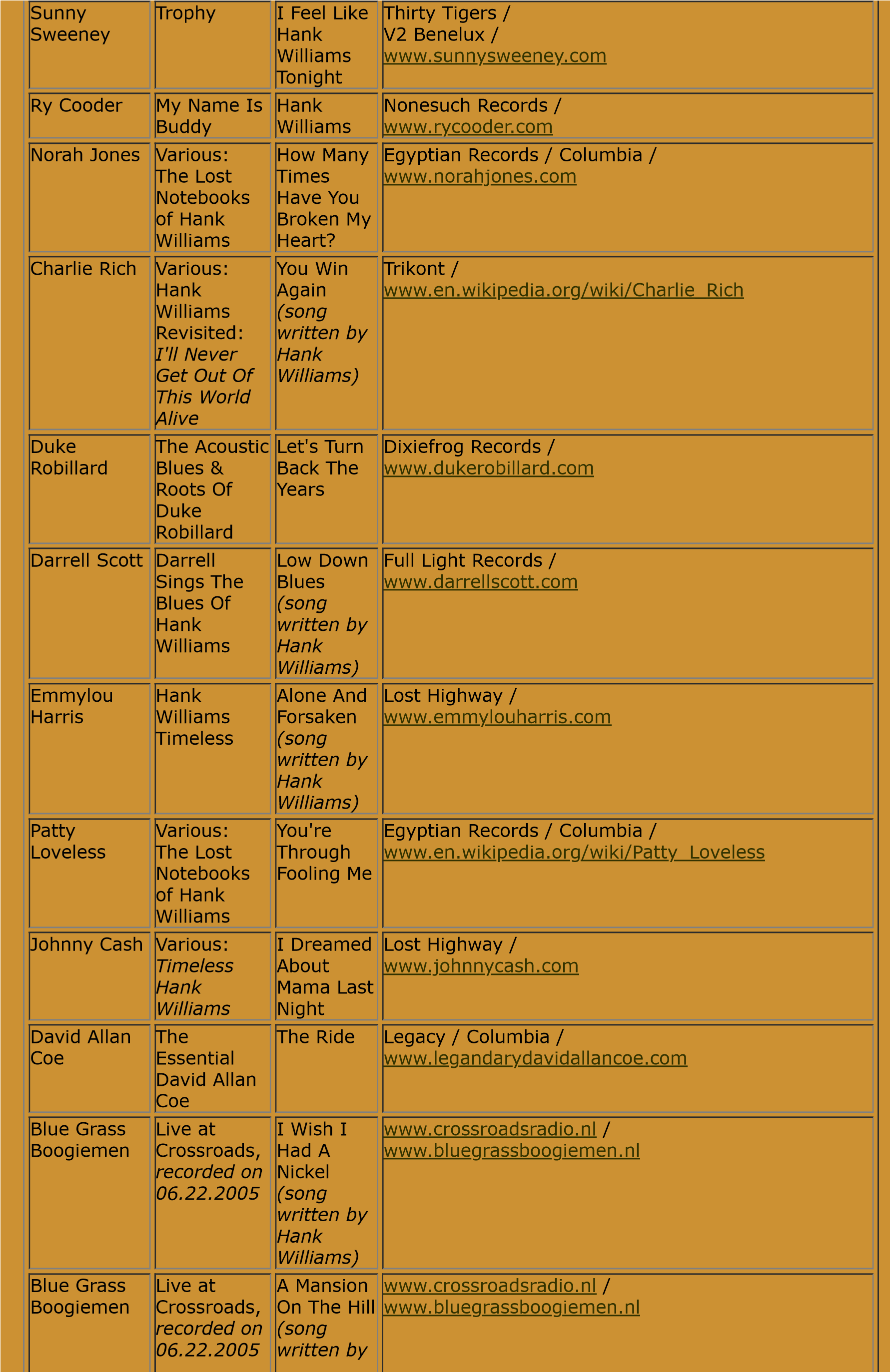 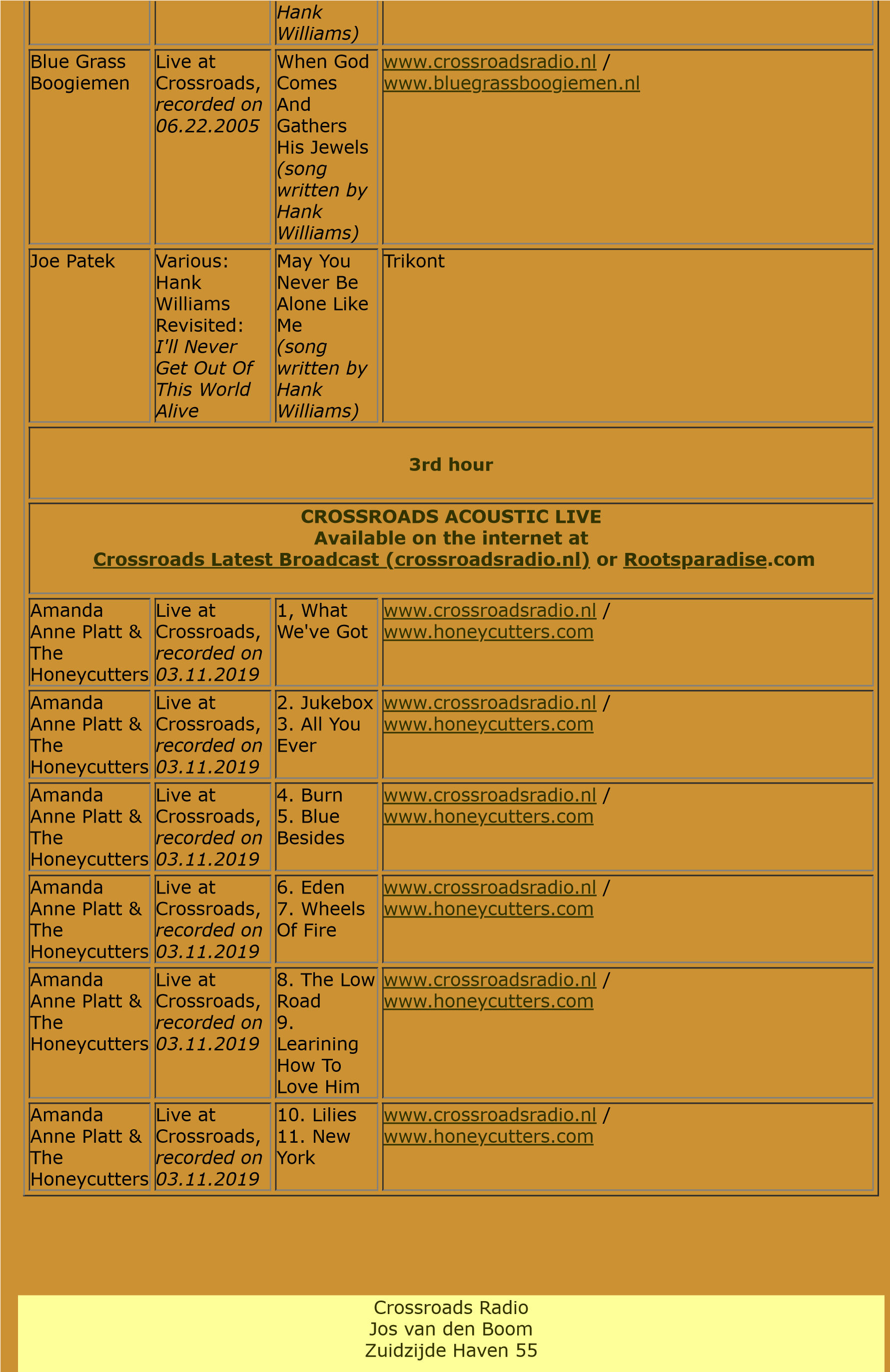  4611 HC  Bergen op ZoomThe Netherlands www.crossroadsradio.nlwww.rootsparadise.com www.crossroadssessies.nl